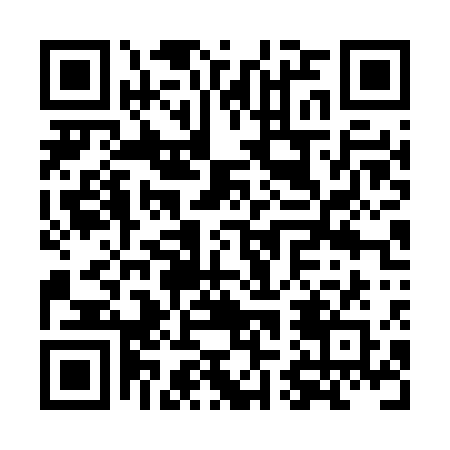 Prayer times for Peach Four Corners, Vermont, USAMon 1 Jul 2024 - Wed 31 Jul 2024High Latitude Method: Angle Based RulePrayer Calculation Method: Islamic Society of North AmericaAsar Calculation Method: ShafiPrayer times provided by https://www.salahtimes.comDateDayFajrSunriseDhuhrAsrMaghribIsha1Mon3:195:0912:524:598:3510:262Tue3:195:1012:534:598:3510:253Wed3:205:1112:534:598:3510:254Thu3:215:1112:534:598:3410:245Fri3:225:1212:535:008:3410:246Sat3:235:1312:535:008:3410:237Sun3:245:1312:535:008:3310:228Mon3:255:1412:545:008:3310:219Tue3:275:1512:545:008:3210:2010Wed3:285:1612:544:598:3210:1911Thu3:295:1612:544:598:3110:1812Fri3:305:1712:544:598:3110:1713Sat3:325:1812:544:598:3010:1614Sun3:335:1912:544:598:2910:1515Mon3:345:2012:544:598:2910:1416Tue3:365:2112:554:598:2810:1317Wed3:375:2212:554:598:2710:1118Thu3:395:2312:554:598:2610:1019Fri3:405:2412:554:588:2610:0920Sat3:415:2512:554:588:2510:0721Sun3:435:2512:554:588:2410:0622Mon3:445:2612:554:588:2310:0423Tue3:465:2712:554:578:2210:0324Wed3:485:2912:554:578:2110:0125Thu3:495:3012:554:578:2010:0026Fri3:515:3112:554:568:199:5827Sat3:525:3212:554:568:189:5728Sun3:545:3312:554:568:179:5529Mon3:555:3412:554:558:159:5330Tue3:575:3512:554:558:149:5231Wed3:595:3612:554:548:139:50